Assessment Guidance Risk AssessmentRisk AssessmentRisk AssessmentRisk AssessmentRisk AssessmentRisk Assessment for the activity ofQuiz for World Mental Health DayQuiz for World Mental Health DayDate22/09/2018Club or SocietyMindsoc and QuizsocAssessorEllen BodgerEllen BodgerPresident or Students’ Union staff memberSigned offPART A PART A PART A PART A PART A PART A PART A PART A PART A PART A PART A (1) Risk identification(1) Risk identification(1) Risk identification(2) Risk assessment(2) Risk assessment(2) Risk assessment(2) Risk assessment(3) Risk management(3) Risk management(3) Risk management(3) Risk managementHazardPotential ConsequencesWho might be harmed(user; those nearby; those in the vicinity; members of the public)InherentInherentInherentResidualResidualResidualFurther controls (use the risk hierarchy)HazardPotential ConsequencesWho might be harmed(user; those nearby; those in the vicinity; members of the public)LikelihoodImpactScoreControl measures (use the risk hierarchy)LikelihoodImpactScoreFurther controls (use the risk hierarchy)Manual handlingRisk of injury including minor injuries such as cuts and bruises and major injuries e.g. fractures and musculoskeletal injuries.Student society representatives144Mindsoc and Quizsoc representatives should know how to life objects correctly2 representatives should move any tables and representatives should work together to move large/heavy objects122Slips, trips and fallsRisk of injury including minor injuries e.g. cuts and bruises and major injuries such as fractures.Could cause obstruction.Student society representatives and attendees144Keep Café space tidy.No objects to be kept on the floor around tables or entrances which people could trip over.133OvercrowdingRisk of attendees panicking in confined spaces.Reduced space in entrances and walkways.Aggressive behaviour.Minor injury due to pushing against fixed structures.Student society representatives and attendees111The tables should be spaced out to prevent obstruction in walkways.If the tables are full then do no allow anymore people to enter event.111Mindful water beadsRisk of water spillages.Risk of tripping on beads.Student society representatives and attendees122Beads will be kept in a secure container with minimal water.Only one person at a time can play with the beads.Any spillages will be cleaned away immediately.122Faulty equipmentInjury due to equipment breaking e.g. bruises, cuts and abrasionsStudent society representatives and attendees122All equipment should be checked by a student representative prior to the event.Any faulty equipment should be reported and taken out of use.122Electrical wires from laptop or speakersTrips and falls causing injury e.g. sprains and bruisesStudent society representatives and attendees13Any hanging/trailing leads should be tucked away/covered.133PART B – Action PlanPART B – Action PlanPART B – Action PlanPART B – Action PlanPART B – Action PlanPART B – Action PlanPART B – Action PlanPART B – Action PlanRisk Assessment Action PlanRisk Assessment Action PlanRisk Assessment Action PlanRisk Assessment Action PlanRisk Assessment Action PlanRisk Assessment Action PlanRisk Assessment Action PlanRisk Assessment Action PlanPart no.Action to be taken, incl. CostBy whomTarget dateTarget dateReview dateOutcome at review dateOutcome at review dateResponsible committee member signature: 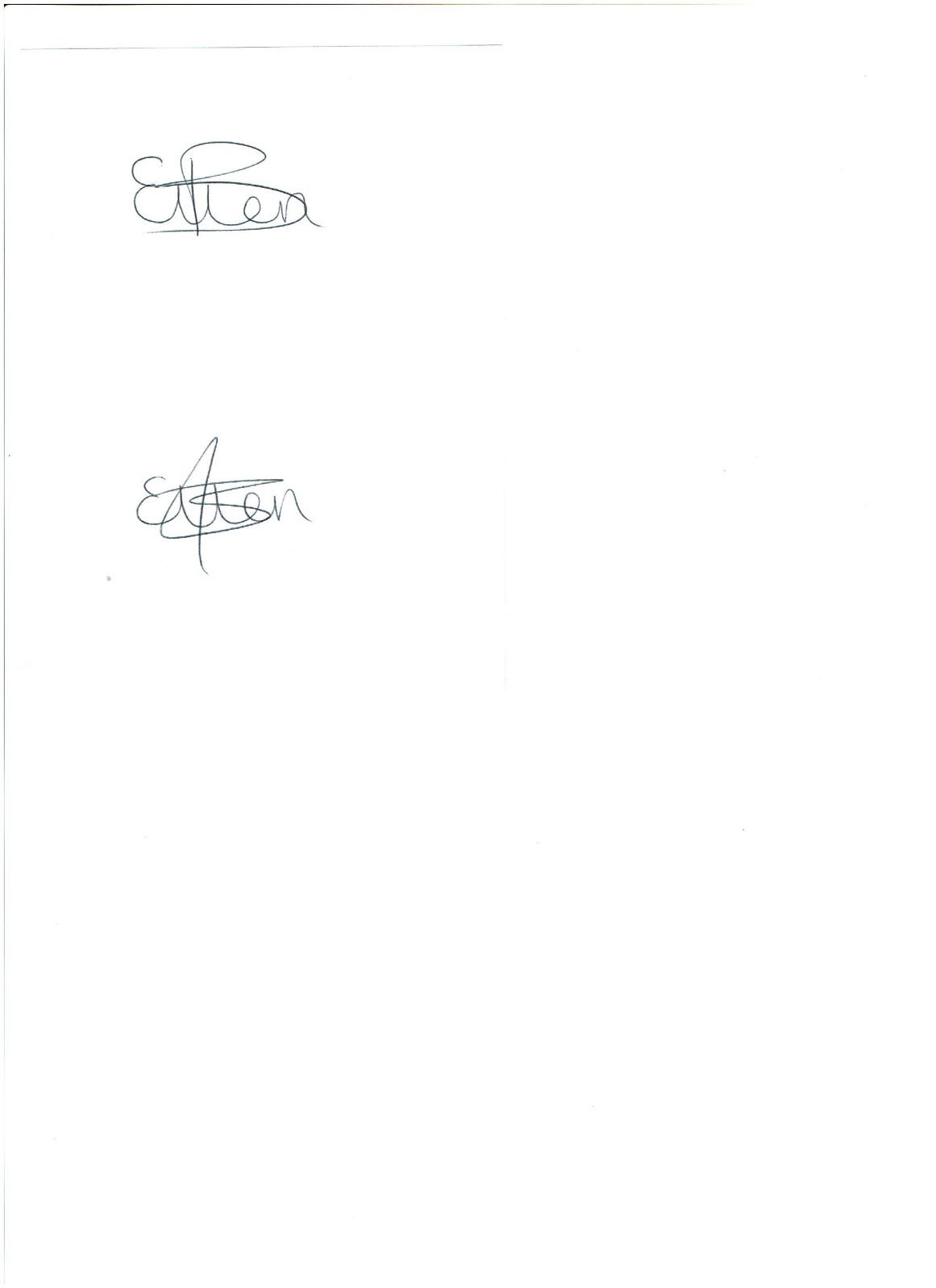 Responsible committee member signature: Responsible committee member signature: Responsible committee member signature: Responsible committee member signature: Responsible committee member signature: 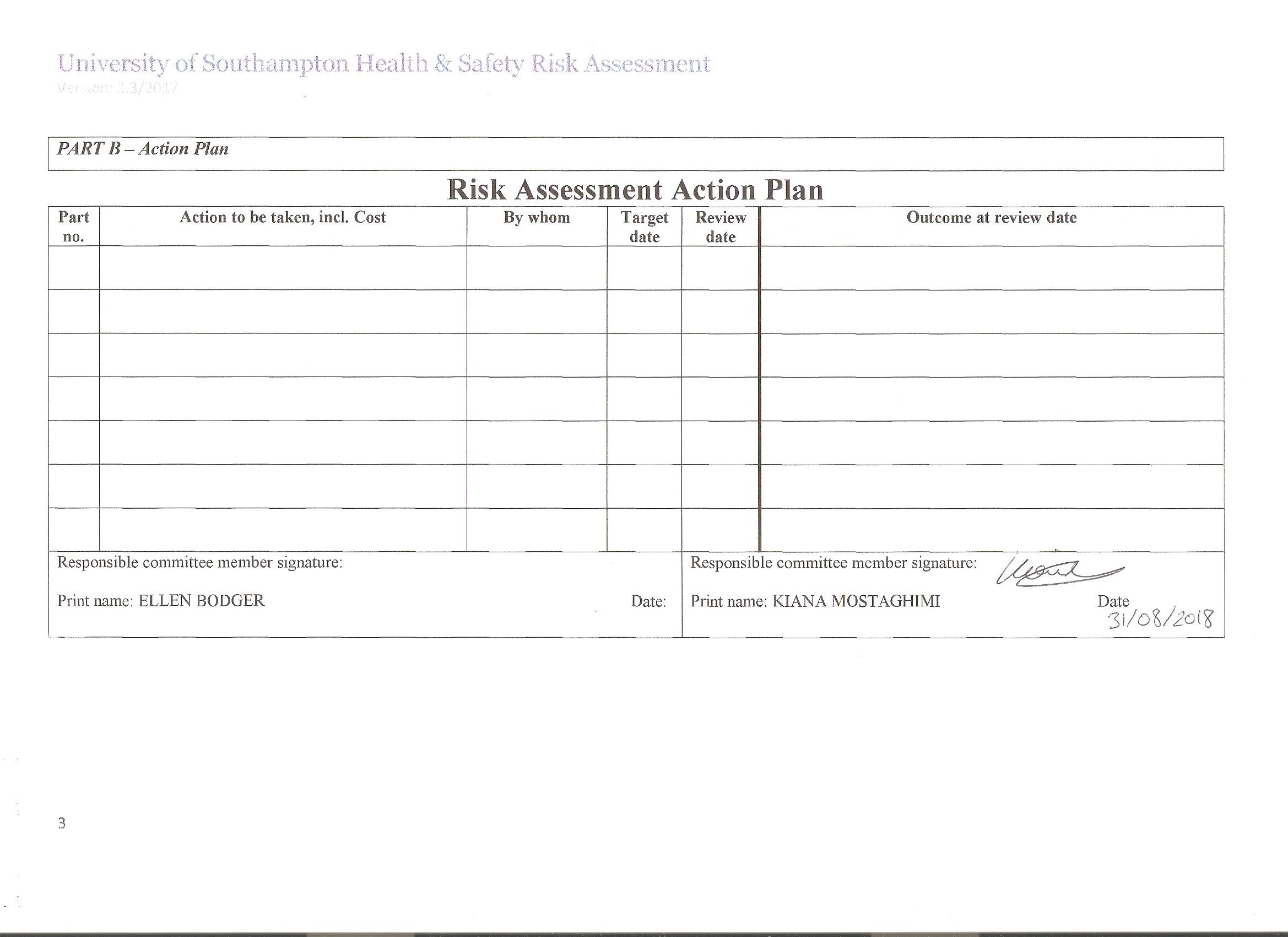 Responsible committee member signature: Responsible committee member signature: Print name: ELLEN BODGERPrint name: ELLEN BODGERPrint name: ELLEN BODGERPrint name: ELLEN BODGERDate: 22/09/2018Print name: KIANA MOSTAGHIMIPrint name: KIANA MOSTAGHIMIDate 22/09/2018EliminateRemove the hazard wherever possible which negates the need for further controlsIf this is not possible then explain whySubstituteReplace the hazard with one less hazardousIf not possible then explain whyPhysical controlsExamples: enclosure, fume cupboard, glove boxLikely to still require admin controls as wellAdmin controlsExamples: training, supervision, signagePersonal protectionExamples: respirators, safety specs, glovesLast resort as it only protects the individualLIKELIHOOD5510152025LIKELIHOOD448121620LIKELIHOOD33691215LIKELIHOOD2246810LIKELIHOOD11234512345IMPACTIMPACTIMPACTIMPACTIMPACTImpactImpactHealth & Safety1Trivial - insignificantVery minor injuries e.g. slight bruising2MinorInjuries or illness e.g. small cut or abrasion which require basic first aid treatment even in self-administered.  3ModerateInjuries or illness e.g. strain or sprain requiring first aid or medical support.  4Major Injuries or illness e.g. broken bone requiring medical support >24 hours and time off work >4 weeks.5Severe – extremely significantFatality or multiple serious injuries or illness requiring hospital admission or significant time off work.  LikelihoodLikelihood1Rare e.g. 1 in 100,000 chance or higher2Unlikely e.g. 1 in 10,000 chance or higher3Possible e.g. 1 in 1,000 chance or higher4Likely e.g. 1 in 100 chance or higher5Very Likely e.g. 1 in 10 chance or higher